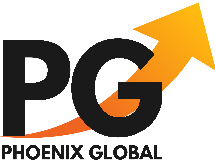 A One-Stop Career Catalyst                      About the FirmPhoenix Global is a skill-development company that helps students acquire and master professional and soft skills as per the requirements of the industry benchmarked to world’s top firms, trained by top class industry professionals. Phoenix Global is a platform having Industry professionals with esteemed alma mater including the IITs and IIMs to mentor and decipher the cutting-edge skills, critical to the emerging industries while also giving them an opportunity to work on a project under mentorship of industry professionals from the IITs /IIMs.Vision: To be a national leader in skill development and industry readiness training by providing differentiated training from top-class industry experts.Mission: To be a go-to skill development platform for students, imparting skills benchmarked at global standards that help them realize their dream careers profitablyCore Values: The 4Ps – Professionalism, Punctuality, Passion, PerseveranceSelection Process: Resume based shortlist followed by virtual PISoft Skills RequirementsMandatory: Strong leadership and communication skills, ability to work in a team and get the goals reached. Self-motivated personality with strong commitment to purpose, learning and development.Optional: Background of having held PoRs, Presentation skillsContactHuman Capital Management DivisionCentral Administration Office (CAO Hyderabad)Phoenix GlobalA4SPHOENIX GLOBAL TECHNO MANAGEMENT SOLUTIONS PVT LTD 6th Floor, Omega-C Block, Divyasree Building, Hitech City Rd, Hyderabad, Telangana 500032Website: www.phoenixglobal.org.in | E-Mail: corporate.phoenixglobal@gmail.com Position 1: Manager – Business Operations (Marketing and Sales) ·  Reporting to	 	: Director·  Location                  	: Hyderabad (Hybrid:WFH+WFO)·  CTC		 	: B. Tech/BBA/B. Com – INR 4.1LPA to INR 6.5 LPA 				  MBA/PDGM – INR 6.5 LPA to 10.5 LPA 				  (Fixed + Variable component)	Role Description:Reach business goals set by the reporting manager and coordinate with team members towards implementing the campaigns assigned.Maintain sales pipeline and manage client relationship with constant coordination and engagement. End to end B2B Sales and Marketing assignments as per the business requirements, assigned by the reporting managerParticipate in CXO level weekly governance review to contribute, understand and implement the short-term S&M strategies.